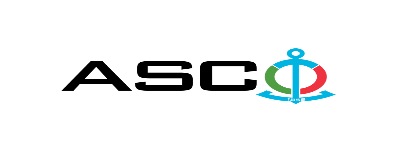 ИЗВЕЩЕНИЕ О ПОБЕДИТЕЛЕ ОТКРЫТОГО КОНКУРСА № AM022/2023 проведенного ЗАКРЫТЫМ АКЦИОНЕРНОМ ОБЩЕСТВОМ «КАСПИЙСКОЕ МОРСКОЕ ПАРОХОДСТВО» 15.03.2023 г. на закупку запасных частей для главного двигателя MAN 6K45GFCA паромного судна «Шеки», находящегося на балансе компании.Комитет по закупкам ЗАО «АКМП»Предмет договора поставкиЗакупка запасных частей для вспомогательных двигателей Deutz BF6M1015MC крановых судов «Ширван-2», «З.Гаджиев» и «Ширван», находящихся на балансе компании.Название компании (или физического лица) победителяООО “MT Kaspian”Договорная цена169 166.36 AZN Условия (Инкотресм-2010) и срок поставки товаровDDP БакуСрок выполнения работ или услуг90 дней